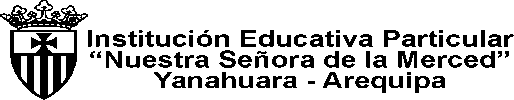                     “AÑO DE LA INVERSION  PARA EL DESARROLLO  RURAL Y LA SEGURIDAD ALIMENTARIA “INFORME Nº 1A :                            Alexander Flórez Gonzales.DOCENTE DEL AREA  DE HISTORIA, GEOGRAFÍA Y ECONOMÍA Y FORMACION CIUDADANA Y CIVICA DE LA  I.E. “NUESTRA  SEÑORA DE LA MERCED”De:                          (NOMBRE DE LA ALUMNA)                                (GRADO Y SECCION) Asunto:                 Informe y presentación del trabajo de viaje de estudio a la localidad de Castilla, Querulpa, Aplao, etc.Fecha :                    ……. de Octubre  de 2013.                          De  mi especial  consideración:                          Me dirijo a usted  con el fin de darle  a conocer los aspectos mas resaltantes y relevantes del viaje de estudio a la localidad de Castilla, Querulpa , Aplao, etc. de que  se  vivenció, observo (variar de acuerdo a su criterio) , y es como sigue:Resumen de los aspectos resaltantes del viaje de estudio, la extensión del trabajo es a criterio de la que presenta el trabajo:    Sin otro particular, es todo cuanto tengo que informar a Usted.                                                                                              Atentamente. (Nombre de la alumna)                                                                                                                                                             Grado y sección